Желаемая должность и зарплата:Мастер-приемщик в автосервисЗарплата: 50000 руб.Сфера деятельности: Автомобильный бизнесГрафик работы: полный деньОпыт работы:Образование:Знание языков:Английский — НачальныйО себе:1991-2001 г. МУП «Екатеринбург энерго», начальник участка грузоподъемных механизмов и землеройной техники
2001-2004 г. ЗАО «Уралтехгаз», инженер по транспорту
2004-2009 г. ЗАО «Уралгеомаш» Челябинск филиал Екатеринбург, сервисный инженер-механик
2009-2013 г. ООО "Сервисный центр «РВО-СЕРВИС Екатеринбург», технический директор
2013-2014 г. ООО "АвтоСпецТорг" Челябинск, зам. директора по общим вопросам
2014-2017 г. ООО "ЭлектроМир", старший менеджер по продажам
2017-2019 г. ООО "Газпром Газомоторное топливо филиал Екатеринбург"

Полная занятость, сменный график
Приемка/сдача автомобилей
Знание и понимание устройства и принципов работы легковых автомобилей;
Умение работать в каталогах запчастей и навык подбора запчастей на европейские автомобили
Опыт работы в автосервисе;
Уверенный пользователь ПК;
Пользователь 1С;
Опыт вождения легковых/грузовых автомобилей
Техническое образование;
Ответственность, пунктуальность, желание учиться и развиваться;
консультирование клиентов по вопросам сервисного обслуживания и ремонта автомобилей;
• планирование загрузки сервиса;
• расчет стоимости ремонта;
• оформление заказ-нарядов;
• контроль проводимых работ по ремонту и ТО;
• выдача автомобилей после ремонта;
• подбор и заказ запасных частей и расходных материалов;
• опыт работы в кузовном цехе.

Опыт работы с Тахографами, 
Оформление карты водителя, 
"Платон", 
Оформление и прохождение ДОПОГ,
Оформление КАСКО и ОСАГО для ТС,
Сдача ежегодных отчетов по ТС и личному составу в военкомат,
Работа со страховыми компаниями

1. Организация бесперебойного транспортного обслуживания подразделений предприятия и предприятия в целом, для обеспечения работы по выполнению планов производства при наименьших затратах.
2. Совершенствование работы, улучшение использования транспортных средств, повышение их экономичности.
3. Осуществление контроля за режимами труда и отдыха водителей транспортных средств.
4. Осуществление функций безопасности дорожного движения.
5. Контроль за соблюдением безопасности дорожного движения.

6. Проведение всех видов инструктажей.
7. Осуществление сводного учета выполнения плана работ. Составление необходимой отчетности по транспортным подразделениям и представление ее в установленный срок в отделы организации.
8. Разработку организационно-технических мероприятий по совершенствованию и более рациональному использованию транспортных средств, повышению производительности труда, внедрению прогрессивных видов транспорта и снижению транспортных расходов.
9. Формирование технических заданий на поставку запасных частей к автомобилям, их ремонт, на оказание транспортных услуг сторонними организациями.
10. Подготовку и заключение в установленном порядке договоров со сторонними организациями на оказания транспортных услуг, ремонта и технического обслуживания автомобилей.Гражданство и разрешение на работу:Гражданство: Россия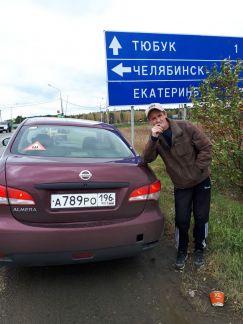 ОлегМужчина, 51 годПереезд невозможен, готов к командировкам.Екатеринбург,м.УральскаяТелефон: 79022654626Октябрь 1991 — Ноябрь 2001(10 лет и 2 месяца)"Екатеринбургэнерго" МУПНачальник участкаЭксплуатация,сервис,ремонт,обслуживание  автокрановой и автодорожной техникиВысшее1993СМТМПО Техник-механик1998РГППУЭкономическая теория Экономист1998РГППУСоциальная работа  Социальный работник2018УГЛТУ"Инженер по транспорту,безопасность дорожного движения"